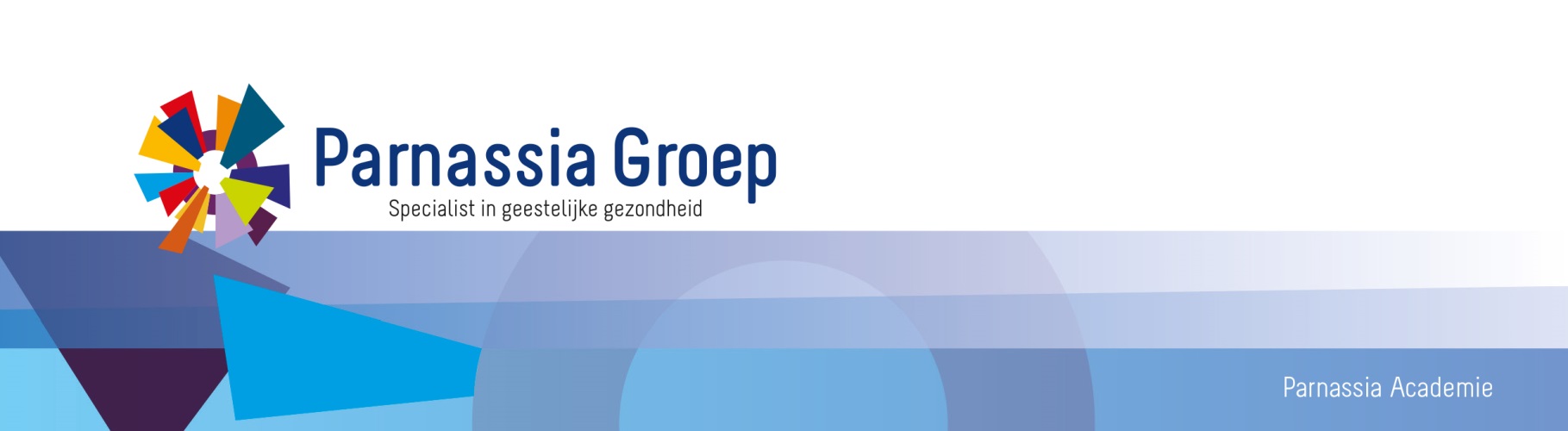 Wetenschappelijk Middagprogramma | 2018Nascholing Psychiatrie – Aandachtsgebied Volwassenenpsychiatrie – regio RijnmondTijd16.00 – 18.00 uurLocatieHet Nieuwe Instituut, Museumpark 25, 3025 CB RotterdamOrganisatieProf. Dr. C.L. Mulder, psychiater/opleider volwassenenpsychiatrie Bavo Europoort i.s.m. Drs. D. Ernste, klinisch psycholoog en opleider psychologen en P- Academie.InfoHelma van ‘t Land, (t) 06-23434944AccreditatieAanvraag voor psychiaters, klinisch psychologen en verpleegkundig specialisten 1 september 2018Het Nieuwe Instituut Museumpark 25, R’dam16.00-17.00 uur Onderwerp: De mooiste tijd van je leven?Over de methodiek van Geweldloos Verzet bij thuiswonende volwassen afhankelijke kinderen en hun machteloze ouders.Referent: Drs. M.J.W. Hartgers17.00 – 18.00 uurOnderwerp: Early Life Stress, hersenontwikkeling en hechtingReferent: Drs. M. NelwanVoorzitter: Drs. Natasja de Ruijter, klinisch psycholoog i.o.t. specialist 